VI Крымский чемпионат «Абилимпикс»-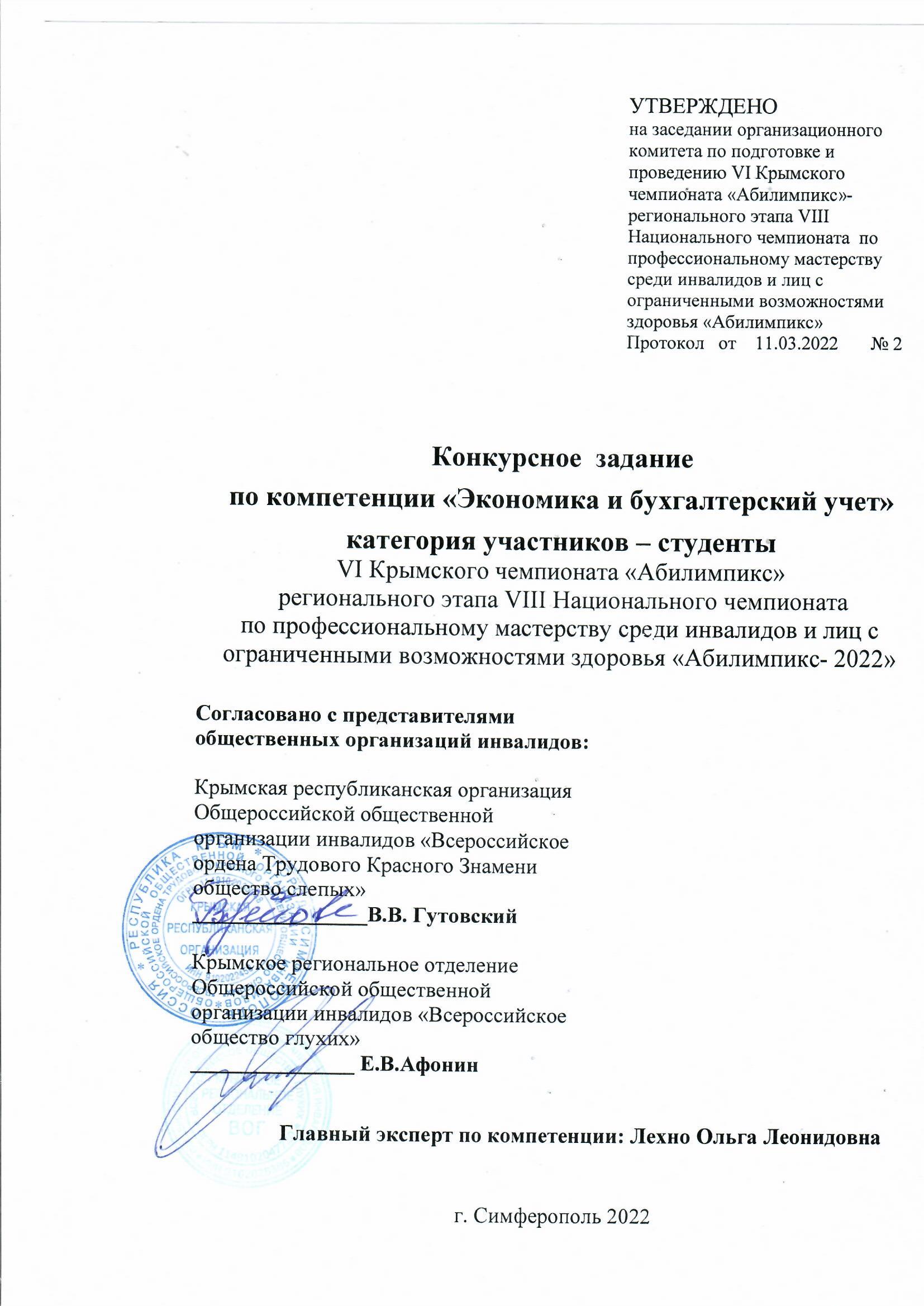  региональный этап VIII Национального чемпионата по профессиональному мастерству среди инвалидов и лиц с ограниченными возможностями здоровья «Абилимпикс- 2022»КОНКУРСНОЕ ЗАДАНИЕ  по компетенции ЭКОНОМИКА И БУХГАЛТЕРСКИЙ УЧЕТОписание компетенции.Актуальность компетенции.Ни одно предприятие, частное или государственное, не сможет вести полноценную деятельность без бухгалтерского учета. Бухгалтеров принимают в штат сотрудников или же пользуются услугами бухгалтерского сопровождения. В настоящее время даже на самом маленьком предприятии без специалиста по цифрам и отчетам обойтись нельзя. Бухгалтер нужен всем – от индивидуальных предпринимателей до крупных производственных корпораций. Именно он ведет учет доходов и расходов организации, регулирует финансовые потоки.В обязанности бухгалтера входят ведение бухгалтерского, налогового, управленческого учета, начисление и перечисление заработной платы сотрудникам организации, проведение расчетов с дебиторами и кредиторами по договорным обязательствам, оптимизация деятельности организации с целью минимизации налогового бремени (в рамках законодательства). Помимо всего этого, на плечах бухгалтера лежат обязанности проведения инвентаризации, ведения внешней экономической деятельности, взаимодействие с банками и контролирующими (в пределах компетенции) органами.В настоящее время актуальность формирования компетенций бухгалтеров является важным вопросом для руководителей организации.Бухгалтер должен самостоятельно принимать решения, иметь опыт руководства, вести бухгалтерский учет в полном объеме в соответствии со стандартами национального законодательства и корпоративными требованиями организации. Бухгалтер обязан постоянно заниматься самообразованием, следить за изменением правил ведения бухгалтерского учета, изменениями в законодательстве.Профессии, по которым участники смогут трудоустроиться после получения данной компетенции.В соответствии с Общероссийским классификатором профессий рабочих, должностей служащих и тарифных разрядов участники смогут трудоустроиться по следующим профессиям20336 Бухгалтер20337 Бухгалтер (средней квалификации) 20339 Бухгалтер-ревизор23369 Кассир27740 Экономист по бухгалтерскому учету и анализу хозяйственной деятельностиВ соответствии с Профессиональным стандартом «Бухгалтер», утвержденным приказом Министерства труда и социальной защиты Российской Федерации от 21 февраля 2019 г. N 103нСсылка на образовательный и/или профессиональный стандарт (конкретные стандарты).Требования к квалификации.Конкурсное задание.Краткое описание задания.Студенты: в ходе выполнения конкурсного задания необходимо отразить в ПО«1С Бухгалтерия 8» перечень хозяйственных ситуаций, выполнить ряд действий и сформировать отчеты, указанные в задании.Структура и подробное описание конкурсного задания.Последовательность выполнения задания.Конкурсное задание. Участники – студентыДля выполнения конкурсного задания по компетенции «Экономика и бухгалтерский учет» участник использует облачную версию «1С: Бухгалтерия 8.3». Технологическая платформа 8.3, конфигурация 3.0.100.16, ресурс - https://edu.1cfresh.com/Для выполнения конкурсного задания по компетенции «Экономика и бухгалтерский учет» на компьютере участника в рабочей базе ПО «1С:Бухгалтерия 8.3» внесены данные на 31.08.2021г.Основные сведения об организацииОсновные положения учетной политики:1.1. К основным средствам относятся материальные ценности, стоимостью свыше 40 000 руб ФСБУ 6/2020 «Основные средства».1.2 Амортизация основных средств для целей бухгалтерского учета начисляется линейным способом. Затраты на ремонт основных средств включаются в расходы на производство того отчетного периода, в котором они произведены.К нематериальным активам относятся активы, в отношении которых соблюдаются требования, указанные в ПБУ 14/2007 «Учет нематериальных активов», стоимостью свыше 40 000 руб.Амортизация нематериальных активов стоимостью свыше 40 000 руб. для целей бухгалтерского учета начисляется линейным способом. Для учета начисленных сумм амортизации нематериальных активов используется счет 05 «Амортизация нематериальных активов». Объекты, отвечающие признакам НМА, стоимостью до 40 000 руб. включительно, относятся на счета учета затрат.Организация не учитывает в составе запасов ценности, предназначенные для управленческих нужд, используемые (передаваемые в эксплуатацию) непосредственно по мере приобретения.Организация применяет упрощенные способы ведения учета запасов, предусмотренные п. 17 ФСБУ 5/2019 "Запасы". Оценка имеющихся в наличии на отчетную дату запасов определяется по средней себестоимости.Материальные ценности (сырье и материалы) принимаются к учету по фактической стоимости их приобретения.Остатки незавершенного производства оцениваются по себестоимости материалов (по данным инвентаризации).1.6 Готовая продукция списывается по учетной стоимости.1.7. В соответствии с федеральным законодательством о страховании от производственного травматизма ООО «Дока Пекарь» является страхователем и плательщиком взноса на обязательное социальное страхование от несчастных случаев на производстве и профессиональных заболеваний по ставке 0,4%.Заработная	плата	выдается	организации	перечислением	на	расчетные	счета сотрудников по платежной ведомости.Выплата аванса - 20 число, выплата заработной платы – 7 число.Подразделения ООО «Дока Пекарь»:Администрация;Основное подразделение;Основной склад.Остатки по счетам на 31.08.2021 г.Основные конртагенты ООО   «Дока Пекарь»КОНКУРСНОЕ ЗАДАНИЕМодуль 1. «Учет расчетов с персоналом по оплате труда».Задание 1. Отразить факты хозяйственной жизни по приему сотрудников на работу.Оформить справочник «Сотрудники».Выполнить настройку начислений по заработной плате.Оформить приказы о приеме на работу с указанием подразделений, окладов на основе данных, представленных в таблице 1.Оформить заявления на стандартные налоговые вычеты.Таблица 1 – Исходные данные для приема сотрудников на работуЗадание 2. Отразить операции по учету начисления заработной платы и страховых взносов за сентябрь.Начислена заработная плата за месяц на основе данных, представленных в таблице 2.Начислены страховые взносы за месяц.Перечислить аванс за месяц на расчетные счета сотрудников.Подготовить платежные поручения для перечисления заработной платы за сентябрь.Таблица 2 – Данные для начисления оплаты работникам за сентябрь 2021 г.Модуль 2. «Учет материально-производственных запасов, расчетов с поставщиками и подрядчиками, покупателями и заказчиками»Задание 1. Отразить операции по учету поступления сырья и расчетов с поставщиком.Сформировать справочник «Номенклатура».Ввести первичные учетные документы по учету поступления сырья и его оплаты на основе исходных данных, представленных в таблице 3.Сформировать корреспонденция счетов по учету поступления сырья.Таблица 3 – Исходные данные по учету поступления сырья и расчетов с поставщикомЗадание 2. Отразить операции по учету процесса производства готовой продукции и ее реализации.Сформировать справочник «Номенклатура».Ввести первичные учетные документы по учету производства продукции и ее продажи на основе исходных данных, представленных в таблице 4Сформировать	корреспонденция	счетов	по	учету	производства	и	реализации продукции.Таблица 4 – Исходные данные по учету процесса производства продукции и ее реализацииМодуль 3 «Учет основных средств в программе 1С: Предприятие8.3»Исходные данные:Согласно договору № 124 от 10.09.21. от поставщика ООО «ДревЦентр» поставлен агрегат поддержки давления «АРМ-1» на основании документов: накладная№34 и счет-фактура №34 от 10.09.2021г. на сумму 450 000,00 руб. (в т.ч. НДС -20%).29.09.2021г. агрегат введен в эксплуатацию.От поставщика29.09.2021г. получено складское хранилище стоимостью 3 000 000 руб. по договору № 23/О от 23.08.2020 г. от поставщика ООО «ДревЦентр», склад поставлен на учет 29. 09.2021г. 29.09.2021г.От него же по договору №13 от 10. 09.2021г.приобретен автомобиль Volvo (легковой). Стоимость составила 450 000 руб., (НДС -20% сверху). Документы: накладная №8 от 29. 09.2021г. счет-фактура №8 от 29. 09.2021г. полный комплект технической документации.Характеристики автомобиля.Задание:Произвести	покупку	объектов	ОС.	Произвести	ввод	в	эксплуатацию основных средств.Вывести на печать накладную и счет-фактуру по всем объектам ОСПодготовить и вывести на печать Акт о приеме-передаче основных средств.Сформировать инвентарную книгу объектов ОС и инвентарные карточки объектов ОС.Модуль 4 «Подготовка стандартных отчетов в программе 1С: Предприятие 8.3»Исходные данные: хозяйственные операции следующих модулей: Модуль 1 «Учет денежных средств в программе 1С: Бухгалтерия 8.3» Модуль 2 «Учет расчетов в программе 1С: Бухгалтерия 8.3»Модуль 3 «Учет основных средств в программе 1С: Бухгалтерия 8.3»Модуль 4 «Подготовка стандартных отчетов в программе 1С: Бухгалтерия 8.3»Задание:Используя введенные в базу данных, при выполнении модулей 1-3, хозяйственные операции, сформировать и вывести на печать:оборотно-сальдовую ведомость за 3 квартал 2021 г. с данными бухгалтерского и налогового учета с указанием наименования счетов;оборотно-сальдовую ведомость за 3 квартал 2021 г. по счетам 60 «Расчеты с поставщиками и подрядчиками», 62 «Расчеты с покупателями и заказчиками» в разрезе контрагентов и договоров (документы расчетов с контрагентами не выбирать);оборотно-сальдовую ведомость за 3 квартал 2021 г. по счету 10 «Материалы»;оборотно-сальдовую ведомость за 3 квартал 2021 г. по счету 01 «Основные средства»;анализ счета 51 «Расчетные счета» за 1 квартал 2021 г.;обороты счета 19 в разрезе субсчетов за 1 квартал 2021 г. по месяцам;Сформировать Главную книгу за 2021г.Сформировать Шахматную ведомость за 2021г.30% изменение конкурсного задания.В 30% изменение конкурсного задания входят следующие позиции:Для	разработки	задания	необходимо	руководствоваться	заданием	с предыдущего национального чемпионата.Разрешается изменить 30% задания в следующем формате:30% изменения объема самого задания, функционал остается прежним, меняется что-то несущественное, например, удаление 1-2 хозяйственных операций из задания, изменение цифровых показателей, изменение реквизитов контрагентов и добавление новых операций т.д.30% изменения функциональности, т.е. могут измениться объекты учета.-30% комбинированного изменения, т.е. сочетание 2-х вышеизложенных факторов.Все изменения должны входить в заявленные знания и умения.Критерии оценки выполнения задания.СтудентыМодуль 1. «Учет расчетов с персоналом по оплате труда»Модуль 2. «Учет материально-производственных запасов и расчетов с поставщиками и подрядчиками, с покупателями и заказчиками»Модуль 3. «Учет основных средств в программе 1С: Бухгалтерия 8.3»Модуль 4. «Подготовка стандартных отчетов в программе 1С: Бухгалтерия 8.3»Перечень используемого оборудования, инструментов и расходных материалов.студентыМинимальные требования к оснащению рабочих мест с учетом всех основных нозологий.Схема застройки соревновательной площадки (для всех категорий участников).Для организации рабочих мест участников различных нозологических групп необходимо соблюдать общие требования, предусмотренные СанПиН 2.2.2/2.4.1340, в частности в разд. 6, 9 и 10: http://info-personal.ru/ohrana- truda/obespechivaem-sotrudnikam-bezopasnuyu/. Для организации рабочего место участника с нарушением опорно-двигательного аппарата необходимо учитывать ГОСТ Р 57959-2017 «Реабилитация инвалидов. Рабочее место для инвалида с поражением опорно–двигательного аппарата».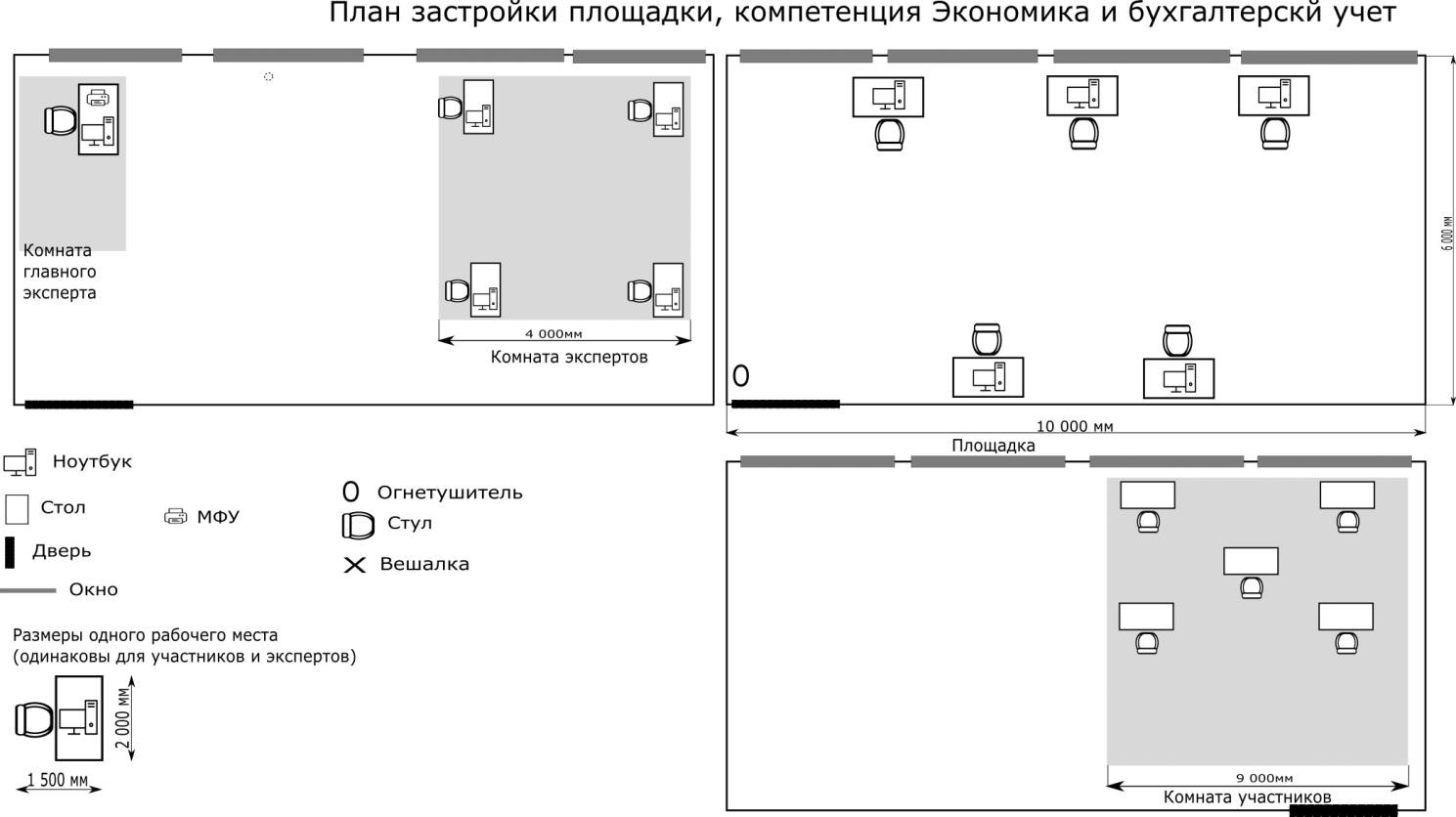 Требования охраны труда и техники безопасностиОбщие требования охраны трудаК самостоятельной работе с ПК допускаются участники после прохождения ими инструктажа на рабочем месте, обучения безопасным методам работ и проверки знаний по охране труда.При работе с ПК рекомендуется организация перерывов на 10 минут через каждые 50 минут работы. Время на перерывы уже учтено в общем времени задания, и дополнительное время участникам не предоставляется.Запрещается находиться возле ПК в верхней одежде, принимать пищу и курить, употреблять во время работы алкогольные напитки, а также быть в состоянии алкогольного, наркотического или другого опьянения.Участник соревнования должен знать месторасположение первичных средств пожаротушения и уметь ими пользоваться.О каждом несчастном случае пострадавший или очевидец несчастного случая немедленно должен известить ближайшего эксперта.Участник соревнования должен знать местонахождение медицинской аптечки, правильно пользоваться медикаментами; знать инструкцию по оказанию первой медицинской помощи пострадавшим и уметь оказать медицинскую помощь. При необходимости вызвать скорую медицинскую помощь или доставить в медицинское учреждение.При работе с ПК участники соревнования должны соблюдать правила личной гигиены.Работа на конкурсной площадке разрешается исключительно в присутствии эксперта. Запрещается присутствие на конкурсной площадке посторонних лиц.По всем вопросам, связанным с работой компьютера следует обращаться к руководителю.За невыполнение данной инструкции виновные привлекаются к ответственности согласно правилам внутреннего распорядка или взысканиям, определенным Кодексом законов о труде Российской Федерации.Требования охраны труда перед началом работыПеред включением используемого на рабочем месте оборудования участник соревнования обязан:Осмотреть и привести в порядок рабочее место, убрать все посторонние предметы, которые могут отвлекать внимание и затруднять работу.Проверить правильность установки стола, стула, подставки под ноги, угол наклона экрана монитора, положения клавиатуры в целях исключения неудобных поз и длительных напряжений тела. Особо обратить внимание на то, что дисплей должен находиться на расстоянии не менее 50 см от глаз (оптимально 60- 70 см).Проверить правильность расположения оборудования.Кабели электропитания, удлинители, сетевые фильтры должны находиться с тыльной стороны рабочего места.Убедиться в отсутствии засветок, отражений и бликов на экране монитора.Убедиться в том, что на устройствах ПК (системный блок, монитор, клавиатура) не располагаются сосуды с жидкостями, сыпучими материалами (чай, кофе, сок, вода и пр.).Включить электропитание в последовательности, установленной инструкцией по эксплуатации на оборудование; убедиться в правильном выполнении процедуры загрузки оборудования, правильных настройках.При выявлении неполадок сообщить об этом эксперту и до их устранения к работе не приступать.Требования охраны труда во время работыВ течение всего времени работы со средствами компьютерной и оргтехники участник соревнования обязан:содержать в порядке и чистоте рабочее место;следить за тем, чтобы вентиляционные отверстия устройств ничем не были закрыты;выполнять требования инструкции по эксплуатации оборудования;соблюдать, установленные расписанием, трудовым распорядком регламентированные перерывы в работе, выполнять рекомендованные физические упражнения.Участнику соревнований запрещается во время работы:отключать и подключать интерфейсные кабели периферийных устройств;класть на устройства средств компьютерной и оргтехники бумаги, папки и прочие посторонние предметы;прикасаться	к	задней	панели	системного	блока(процессора)при включенном питании;отключать электропитание во время выполнения программы, процесса;допускать попадание влаги, грязи, сыпучих веществ на устройства средств компьютерной и оргтехники;производить самостоятельно вскрытие и ремонт оборудования;производить самостоятельно вскрытие и заправку картриджей принтеров или копиров;работать со снятыми кожухами устройств компьютерной и оргтехники;располагаться при работе на расстоянии менее 50 см от экрана монитора.При работе с текстами на бумаге, листы надо располагать как можно ближе к экрану, чтобы избежать частых движений головой и глазами при переводе взгляда.Рабочие столы следует размещать таким образом, чтобы видео дисплейные терминалы были ориентированы боковой стороной к световым проемам, чтобы естественный свет падал преимущественно слева.Освещение не должно создавать бликов на поверхности экрана.Продолжительность работы на ПК без регламентированных перерывов не должна превышать 1-го часа. Во время регламентированного перерыва с целью снижения нервно-эмоционального напряжения, утомления зрительного аппарата, необходимо выполнять комплексы физических упражнений.Требования охраны труда в аварийных ситуацияхОбо всех неисправностях в работе оборудования и аварийных ситуациях сообщать непосредственно эксперту.При обнаружении обрыва провода питания или нарушения целостности их изоляции, неисправности заземления и других повреждений электрооборудования, появления запаха гари, посторонних звуков в работе оборудования и тестовых сигналов, немедленно прекратить работу и отключить питание.При поражении пользователя электрическим током принять меры по его освобождению от действия тока путем отключения электропитания и до прибытия врача оказать потерпевшему первую медицинскую помощь.В случае возгорания оборудования отключить питание, сообщить эксперту, позвонить в пожарную охрану, после чего приступить к тушению пожара имеющимися средствами.Требования охраны труда по окончании работыПо окончании работы участник соревнования обязан соблюдать следующую последовательность отключения оборудования:произвести завершение всех выполняемых на ПК задач;отключить питание в последовательности, установленной инструкцией по эксплуатации данного оборудования.В любом случае следовать указаниям экспертовУбрать со стола рабочие материалы и привести в порядок рабочееместо.Обо всех замеченных неполадках сообщить эксперту.Возможные наименования должностей, профессийБухгалтерБухгалтер II категории Бухгалтер I категорииСтудентыФГОС СПО по специальности38.01.02 «Экономика и бухгалтерский учет»Приказ Министерства образования и науки РФ от 5 февраля 2018 г. N69 "Об утверждении федерального государственного образовательного стандарта среднего профессионального образования по специальности38.02.01 Экономика и бухгалтерский учет (по отраслям)"Профессиональный стандарт "Бухгалтер", утвержден приказом Министерства труда и социальной защиты Российской Федерации от 21 февраля 2019 г. N 103нСтудентыЗнать: Общие требования к бухгалтерскому учету в части документирования всех хозяйственных действий и операций;понятие первичной бухгалтерской документации;формы первичных бухгалтерских документов, содержащих обязательные реквизиты первичного учетного документа; инструкцию по применению плана счетов бухгалтерского учета;классификацию счетов бухгалтерского учета по экономическому содержанию, назначению и структуре;учет кассовых операций, денежных документов и переводов в пути;учет денежных средств на расчетных и специальных счетах;особенности учета кассовых операций в иностранной валюте и операций по валютным счетам;порядок оформления денежных и кассовых документов, заполнения кассовой книги;понятие и классификацию основных средств;оценку и переоценку основных средств;учет поступления основных средств;учет выбытия и аренды основных средств;учет амортизации основных средств;особенности учета арендованных и сданных в аренду основных средств;понятие и классификацию нематериальных активов;учет поступления и выбытия нематериальных активов;амортизацию нематериальных активов;учет долгосрочных инвестиций;учет финансовых вложений и ценных бумаг;учет материально- производственных запасов:документальное оформление поступления и расхода материально- производственных запасов;учет материалов на складе и в бухгалтерии;синтетический учет движения материалов;учет транспортно- заготовительных расходов;учет затрат на производство и калькулирование себестоимости:сводный учет затрат на производство, обслуживание производства и управление;особенности учета и распределения затрат вспомогательных производств;учет потерь и непроизводственных расходов;учет и оценку незавершенного производства;калькуляцию себестоимости продукции;характеристику готовой продукции, оценку и синтетический учет;технологию реализации готовой продукции (работ, услуг); учет выручки от реализации  продукции (работ, услуг);учет расходов по реализации продукции, выполнению работ и оказанию услуг;учет дебиторской и кредиторской задолженности и формы расчетов;учет расчетов с работниками по прочим операциям и расчетов с подотчетными лицами.учет труда и его оплаты;учет удержаний из заработной платы работников;учет финансовых результатов и использования прибыли;учет собственного капитала: учет уставного капитала;учет резервного капитала и целевого финансирования;учет кредитов и займов; оформление  бухгалтерскими проводками начисления и перечисления сумм налогов и сборов;учет расчетов по социальному страхованию и обеспечению;порядок заполнения платежных поручений по перечислению налогов, сборов и пошлин;порядок заполнения платежных поручений по перечислению страховых взносов во внебюджетные фонды;механизм отражения нарастающим итогом на счетах бухгалтерского учета данных за отчетный период;порядок составления шахматной таблицы и оборотно- сальдовой ведомости;методы определения результатов хозяйственной деятельности за отчетный период; состав и содержание форм бухгалтерской отчетности; методы группировки и перенесения обобщенной учетной информации из оборотно- сальдовой ведомости в формы бухгалтерской отчетности;процедуру составления приложений к бухгалтерскому балансу и отчету о финансовых результатах;методы финансового анализа; виды и приемы финансового анализа;процедуры анализа бухгалтерского баланса:порядок общей оценки структуры активов и источников их формирования по показателям баланса;процедуры анализа уровня и динамики финансовых результатов по показателям отчетности;Уметь:Заносить данные по сгруппированным документам в регистры бухгалтерского учета;проводить учет кассовых операций, денежных документов и переводов в пути;проводить учет денежных средств на расчетных и специальных счетах;учитывать особенности учета кассовых операций в иностранной валюте и операций по валютным счетам;оформлять денежные и кассовые документы;заполнять кассовую книгу и отчет кассира в бухгалтерию;проводить учет основных средств;проводить учет  нематериальных активов; проводить учет долгосрочных  инвестиций;проводить учет финансовых вложений и ценных бумаг;проводить учет материально- производственных запасов;проводить учет затрат на производство и калькулирование себестоимости;  проводить учет готовой продукции и ее реализации;проводить учет текущих операций и расчетов;проводить учет труда и заработной платы;  проводить учет финансовых результатов и использования прибыли;проводить учет собственного капитала; проводить учет кредитов и займов. рассчитывать заработную плату сотрудников;  проводить учет собственного капитала; проводить учет уставного капитала; проводить учет резервного капитала и целевого финансирования; проводить учет кредитов и займов; оформлять бухгалтерскими проводками начисления и перечисления сумм налогов и сборов;заполнять платежные поручения по перечислению налогов и сборов;проводить учет расчетов по социальному страхованию и обеспечению; оформлять бухгалтерскими проводками начисление и перечисление сумм по страховым взносам в ФНС России и государственные внебюджетные фонды: в Пенсионный  фонд Российской  Федерации,  Фонд  социального страхования Российской Федерации, Фонд обязательного медицинского страхования; использовать методы финансового анализа информации, содержащейся в бухгалтерской (финансовой) отчетности, устанавливать причинно-следственные связи изменений, произошедших за отчетный период, оценивать потенциальные риски	и возможности экономического субъекта в обозримом будущем, определять источники, содержащие наиболее полную и достоверную информацию о работе объекта внутреннего контроля; оценивать и анализировать финансовый	потенциал, ликвидность и платежеспособность, финансовую устойчивость, прибыльность и рентабельность, инвестиционную привлекательность экономического субъекта.Наименование категории участникаНаименование модуляВремя проведения модуляПолученный результатСтудентМодуль 1 «Учет расчетов с персоналом по оплате труда»0,5 часаПриказ о приеме на работу, Заявление на стандартные налоговые вычеты. Расчет заработнойплаты. Выплата авансаСтудентМодуль 2 «Учет материально- производственных запасов и расчетов с поставщиками и подрядчиками,	с покупателями и заказчиками»0,5 часаПриходный	ордер, Платежное поручение, Списание с расчетного счета, Акт сверки расчетов,   Требование-накладная,			Отчет производства за смену, Счет	покупателю, Реализация		товаров, Поступление на расчетный счет.СтудентМодуль 3 «Учет основных средств в программе 1С: Бухгалтерия 8.3»1 часТоварные	накладные, счета-фактуры, формы ОС-1, инвентарная книга,инвентарные карточкиСтудентМодуль 4 «Подготовка стандартных отчетов в программе 1С: Бухгалтерия 8.3»0,5 часаОборотно-сальдовая ведомость, главная книга, оборотносальдовые ведомости	по		счетам, анализ	счета,	оборотысчетаОбщее время выполнения конкурсного задания: 2,5 часаОбщее время выполнения конкурсного задания: 2,5 часаОбщее время выполнения конкурсного задания: 2,5 часаОбщее время выполнения конкурсного задания: 2,5 часа№ п/пНаименование показателяЗначение показателяНаименованиеНаименованиеНаименование1.Полное наименованиеОбщество с ограниченной ответственностью "Дока Пекарь"2.Сокращенное наименованиеООО "Дока Пекарь"Адрес (место нахождения)Адрес (место нахождения)3.Почтовый индекс4280244.Субъект Российской ФедерацииЧувашская Республика-Чувашия5.Город (волость и т.п.)Чебоксары6.Улица (проспект, переулок и т.д.)Пр.Мира7.Дом (владение и т.п.)178.Помещение (квартира и т.п.)1Сведения о регистрацииСведения о регистрацииСведения о регистрации9.Способ образованияСоздание юридического лица10.ОГРН114510500006111.Дата регистрации27.01.2014Банковские реквизитыБанковские реквизитыБанковские реквизиты12.Наименование банкаЧУВАШСКОЕ ОТДЕЛЕНИЕ N8613 ПАО СБЕРБАНК вгороде Чебоксарах13.Корр. счет3010181030000000060914.БИК04970660915.Городг. Чебоксары16.Расчетный счет4060181060000300000217.Дата открытия29.01.201618.Валюта счетаруб.Данные о кодах статистикиДанные о кодах статистикиДанные о кодах статистики19.ОКПО1178472020.ОКАТО974010000021.ОКТМО97701000Сведения об учете в налоговом органеСведения об учете в налоговом органеСведения об учете в налоговом органе22.ИНН510509676423.КПП21300100124.Дата постановки на учет27.01.201425.Наименование налогового органаИнспекция федеральной налоговой службы по г.ЧебоксарыПлатежные реквизитыУправление Федеральной налоговой службы по Чувашской РеспубликеИНН 2130000012КПП 213001001БАНК получателя ОТДЕЛЕНИЕ-НБ ЧУВАШСКАЯРЕСПУБЛИКА БАНКА РОССИИ//УФК по Чувашской Республике г. ЧебоксарыБИК 019706900Корр.сч 40102810945370000084Счет 03100643000000011500Сведения о регистрации в качестве страхователя в территориальном органе Пенсионного фонда Российской ФедерацииСведения о регистрации в качестве страхователя в территориальном органе Пенсионного фонда Российской ФедерацииСведения о регистрации в качестве страхователя в территориальном органе Пенсионного фонда Российской Федерации26.Регистрационный номер01502305469427.Дата регистрации19.01.201628.Наименование территориального органа Пенсионного фондаУправление Пенсионного фонда Российской Федерации по г.Чебоксары Чувашской РеспубликиСведения о регистрации в качестве страхователя в исполнительном органе Фонда социального страхования Российской ФедерацииСведения о регистрации в качестве страхователя в исполнительном органе Фонда социального страхования Российской ФедерацииСведения о регистрации в качестве страхователя в исполнительном органе Фонда социального страхования Российской Федерации29.Регистрационный номер51010642022100130.Дата регистрации19.01.201631.НаименованиеГосударственное учреждение - региональноеисполнительного органа Фонда социального страхованияотделение Фонда социального страхования Российской Федерации по Чувашской РеспубликеСведения об уставном капиталеСведения об уставном капиталеСведения об уставном капитале32.ВидУСТАВНЫЙ КАПИТАЛ33.Размер (в рублях)20000Сведения о лице, имеющем право без доверенности действовать от имени юридического лицаСведения о лице, имеющем право без доверенности действовать от имени юридического лицаСведения о лице, имеющем право без доверенности действовать от имени юридического лица34.ФамилияНикитин35.ИмяНиколай36.ОтчествоНикитич37.ИНН21280116507038.ДолжностьДиректорСведения об учредителях (участниках) юридического лицаСведения об учредителях (участниках) юридического лицаСведения об учредителях (участниках) юридического лица11139.ФамилияНикитин40.ИмяНиколай41.ОтчествоНикитич42.ИНН21280116507043.Номинальная стоимость доли (в рублях)2000044.Размер доли (в процентах)100Сведения о видах экономической деятельности по Общероссийскому классификатору видов экономической деятельностиСведения о видах экономической деятельности по Общероссийскому классификатору видов экономической деятельностиСведения о видах экономической деятельности по Общероссийскому классификатору видов экономической деятельности45.Код и наименование вида деятельности10.71 Производство хлеба и мучных кондитерских изделий, тортов и пирожных недлительного хранения№ счетаНазвание счетаСумма, руб.51Расчетный счет2000080Уставный капитал20000ПоставщикиПоставщикиПоставщики123№ п/пРеквизитЗначение1111.Наименование организации«Мир» ООО2.Полное наименование организацииОбщество с ограниченной ответственность«»Мир»3.Юридический адрес428003, Чувашская Республика - Чувашия, Чебоксары г, Складской пр-д, дом 6, строение А4.Почтовый адрес428003, Чувашская Республика - Чувашия, Чебоксары г, Складской пр-д, дом 6, строение А5.ИНН21290274756.КПП2130010017.Основной договор (Договор поставки)Договор поставки сырья №1 06.09.20218.Р\сч. №407028105000000001279.БанкЧУВАШСКОЕ ОТДЕЛЕНИЕ N8613 ПАОСБЕРБАНК в городе Чебоксарах.10.БИК04970666092221.Наименование организации«Эверест» ООО2.Полное наименование организацииОбщество с ограниченной ответственностью«Эверест»3.Юридический адрес428018, Чувашская Республика - Чувашия, город Чебоксары, улица Афанасьева, дом 8, офис 3144.Почтовый адрес428018, Чувашская Республика - Чувашия, городЧебоксары, улица Афанасьева, дом 8, офис 3145.ИНН21301894886.КПП2130010017.Основной договорЭ-13 от 01.09.20218.Р\сч. №406018106000030000159.БанкЧУВАШСКОЕ ОТДЕЛЕНИЕ N8613 ПАОСБЕРБАНК в городе Чебоксарах.10.БИК0497066609ПокупателиПокупателиПокупатели11.Наименование организацииВосток ООО12.Полное наименование организацииОбщество с ограниченной ответственностью«Восток»13.Юридический адрес428034, Чувашская Республика - Чувашия, Чебоксары г, Петра Ермолаева ул, дом 3, помещение 314.Почтовый адрес428034, Чувашская Республика - Чувашия, Чебоксары г, Петра Ермолаева ул, дом 3,помещение 315.ИНН213020890216.КПП21300100117.Основной договор (Договор поставки)Договор купли-продажи №1 от 07.09.202118.Р\сч. №4070281097502010197419.БанкЧУВАШСКОЕ ОТДЕЛЕНИЕ N8613 ПАОСБЕРБАНК в городе Чебоксарах.20.БИК049706609№ п/пДатаопера цииДанные на сотрудников ООО «Дока Пекарь»Данные на сотрудников ООО «Дока Пекарь»Данные на сотрудников ООО «Дока Пекарь»Данные на сотрудников ООО «Дока Пекарь»Данные на сотрудников ООО «Дока Пекарь»101.09.2021Приняты на работу сотрудники. До приема на работу ни у одного из сотрудников совокупного дохода не былоПриняты на работу сотрудники. До приема на работу ни у одного из сотрудников совокупного дохода не былоПриняты на работу сотрудники. До приема на работу ни у одного из сотрудников совокупного дохода не былоПриняты на работу сотрудники. До приема на работу ни у одного из сотрудников совокупного дохода не былоПриняты на работу сотрудники. До приема на работу ни у одного из сотрудников совокупного дохода не было101.09.2021ФИО,должностьДата рожденияДетиПодразделениеОклад101.09.2021Никитин Николай Никитич Директор06.08.19742 (7 лет и 21 год, студент очной формы обучения)Администрация 2632 000руб.101.09.2021ИНН212801165070212801165070212801165070212801165070101.09.2021СНИЛС003-360-814 99003-360-814 99003-360-814 99003-360-814 99101.09.2021Паспортные данныепаспорт 97 01 335741, отдел УФМС Лен. р.г. Чебоксарыот 15.02.2001, код 212-025паспорт 97 01 335741, отдел УФМС Лен. р.г. Чебоксарыот 15.02.2001, код 212-025паспорт 97 01 335741, отдел УФМС Лен. р.г. Чебоксарыот 15.02.2001, код 212-025паспорт 97 01 335741, отдел УФМС Лен. р.г. Чебоксарыот 15.02.2001, код 212-025101.09.2021Адрес проживания428031, ЧР-Чувашия, Чебоксары г, Тракторостроителей пр, 15-25428031, ЧР-Чувашия, Чебоксары г, Тракторостроителей пр, 15-25428031, ЧР-Чувашия, Чебоксары г, Тракторостроителей пр, 15-25428031, ЧР-Чувашия, Чебоксары г, Тракторостроителей пр, 15-25101.09.2021Дата приема на работу19.01.201619.01.201619.01.201619.01.2016101.09.2021Белочкин Александр Олегович Пекарь15.11.19821 (14 лет, инвалид)Основное подразделение 20.0128 000руб.101.09.2021ИНН212906752862212906752862212906752862212906752862101.09.2021СНИЛС024-804-648 41024-804-648 41024-804-648 41024-804-648 41101.09.2021Паспортные данные97 05 229625 от 05.12.2010, Отдел УФМС России в Ленинском районе г. Чебоксары, код 212-02597 05 229625 от 05.12.2010, Отдел УФМС России в Ленинском районе г. Чебоксары, код 212-02597 05 229625 от 05.12.2010, Отдел УФМС России в Ленинском районе г. Чебоксары, код 212-02597 05 229625 от 05.12.2010, Отдел УФМС России в Ленинском районе г. Чебоксары, код 212-025101.09.2021Адрес проживания428003, ЧР-Чувашия, Чебоксары г, Ленинский пр, д. 59, кв. 57428003, ЧР-Чувашия, Чебоксары г, Ленинский пр, д. 59, кв. 57428003, ЧР-Чувашия, Чебоксары г, Ленинский пр, д. 59, кв. 57428003, ЧР-Чувашия, Чебоксары г, Ленинский пр, д. 59, кв. 57101.09.2021Дата приема на работу01.02.201601.02.201601.02.201601.02.2016№ п/пФамилия, имя, отчествоФактически отработаноКол-во днейБанковские реквизиты1Никитин Николай НикитичР/с 40702810175220101134БИК 04970660922ЧУВАШСКОЕОТДЕЛЕНИЕ N8613 ПАОСБЕРБАНК	в	городеЧебоксарах2Белочкин АлександрР/с 40802810875020034164ОлеговичПлатит	алиментыБИК 04970660922Белочкиной	НинеПавловнеЧУВАШСКОЕОТДЕЛЕНИЕ N8613 ПАОСБЕРБАНК	в	городеЧебоксарах№ п/пДата операцииДанные фактов хозяйственной жизниДанные фактов хозяйственной жизниДанные фактов хозяйственной жизниДанные фактов хозяйственной жизниДанные фактов хозяйственной жизни106.09.2021Поступило сырье для производства хлеба от ООО «Мир» УПД № 06 от 06.09.2021Ставка НДС 10% (НДС сверху)Поступило сырье для производства хлеба от ООО «Мир» УПД № 06 от 06.09.2021Ставка НДС 10% (НДС сверху)Поступило сырье для производства хлеба от ООО «Мир» УПД № 06 от 06.09.2021Ставка НДС 10% (НДС сверху)Поступило сырье для производства хлеба от ООО «Мир» УПД № 06 от 06.09.2021Ставка НДС 10% (НДС сверху)Поступило сырье для производства хлеба от ООО «Мир» УПД № 06 от 06.09.2021Ставка НДС 10% (НДС сверху)106.09.2021№НаименованиеЕд.измКол-воЦена(без НДС)106.09.20211.Мука хлебопекарная в/сКг400015,00106.09.20212.ДрожжиКг8030,00106.09.20213.СольКг6010,00106.09.20214.СахарКг5040,00106.09.20215.Специикг0,5250,00206.09.2021С расчетного счета оплачено поставщику кредиторская задолженность за поставленные материалы.С расчетного счета оплачено поставщику кредиторская задолженность за поставленные материалы.С расчетного счета оплачено поставщику кредиторская задолженность за поставленные материалы.С расчетного счета оплачено поставщику кредиторская задолженность за поставленные материалы.С расчетного счета оплачено поставщику кредиторская задолженность за поставленные материалы.306.09.2021Проведена сверка взаиморасчетов между организациями.Проведена сверка взаиморасчетов между организациями.Проведена сверка взаиморасчетов между организациями.Проведена сверка взаиморасчетов между организациями.Проведена сверка взаиморасчетов между организациями.№ п/пДата опера цииДанные фактов хозяйственной жизниДанные фактов хозяйственной жизниДанные фактов хозяйственной жизниДанные фактов хозяйственной жизни107.09.Со склада в производство передано сырье для изготовления готовойСо склада в производство передано сырье для изготовления готовойСо склада в производство передано сырье для изготовления готовойСо склада в производство передано сырье для изготовления готовой2021продукции «Хлеб Подовый»продукции «Хлеб Подовый»продукции «Хлеб Подовый»продукции «Хлеб Подовый»№НаименованиеЕд.измКол-во1.Мука пшеничнаяКг400хлебопекарная в/с2.Дрожжи хлебопекарныеКг83.Соль пищеваяКг5,24.Сахар-песокКг45.Специикг0,05208.09.2021Передана готовая продукция «Хлеб подовый» из производства на склад в количестве 780 шт. по плановой цене 14 руб./шт.308.09.2021За всю готовую продукцию организации-покупателю ООО «Восток» выставлен счет на оплату по цене 28 руб./шт. (кроме того НДС 10%), на основании которого введены документы, отражающие продажу продукции покупателю (счет-фактура зарегистрирована).Договор купли-продажи №1 от 07.09.2021410.09.2021На	расчетный	счет	зачислена	выручка	от	продажи	продукции	по выставленному счету.510.09.2021Проведена сверка взаиморасчетов между организациями.Сведения об объекте основных средствСведения об объекте основных средствНаименование объектаагрегат поддержки давления «АРМ-1»ИзготовительООО «Ставропольский аппаратный завод»Номер паспорта685642Заводской номер369875Дата выпуска15.01.2016гГруппа учета ОСМашины и оборудование (кроме офисного)Инвентарный номерПрисваивается бухгалтеромМесто эксплуатацииОсновное подразделениеОтветственное лицоНиколаев Д.О.Срок полезного использования (БУ и НУ)80 месяцевМетод начисления амортизации (БУ и НУ)?Амортизационная группаЧетвертаяРеквизитЗначениеНаименование организацииООО «ДревЦентр»Полное наименование организацииОбщество с ограниченной ответственностью«ДревЦентр»Юридический адрес443022, Россия, г. Самара, Заводское шоссе, 11Почтовый адресСовпадает с юридическимИНН6318146620КПП631801001Основной договор№ 12 от 10.01.20.Р\сч. №40702810000522395626БанкАКБ «МОСУРАЛБАНК» (АО)К/сч. №30101810345250000075БИК044525075Сведения об объекте основных средствСведения об объекте основных средствНаименование объектаСкладское хранилище ИзготовительООО «ДревЦентр»Номер паспорта0115642Группа учета ОСЗдания (кроме жилых)Инвентарный номерПрисваивается бухгалтеромМесто эксплуатацииОсновное подразделениеОтветственное лицоНиколаев Д.О.Срок полезного использования (БУ и НУ)240 месяцевМетод начисления амортизации (БУ и НУ)?Амортизационная группаВосьмая Сведения об объекте основных средствСведения об объекте основных средствНаименование объектаАвтомобиль «Volvo»ИзготовительЗавод «Вольво»Номер паспорта68564289Заводской номер12789654Дата выпуска15.01.2018гГруппа учета ОСТранспортные средстваИнвентарный номерПрисваивается бухгалтеромМесто эксплуатацииОсновное подразделениеОтветственное лицоДиректорСрок полезного использования (БУ и НУ)96 месяцевМетод начисления амортизации (БУ и НУ) ?Амортизационная группа5Наименование модуляЗаданиеМаксимальный баллМодуль	1	«Учет	расчетов	с персоналом по оплате труда»Выполнение операций по вводу информации о хозяйственных операциях организации в программу  1С:  Бухгалтерия  8.3  по  частиосуществления операций с заработной платой25Модуль 2 «Учет материально- производственных запасов и расчетов  с  поставщиками  иподрядчиками, с покупателями и заказчиками»Выполнение операций по вводу информации о хозяйственных операциях организации в программу  1С:  Бухгалтерия  8.3  по  частиосуществления операций по учету МПЗ и расчетов25Модуль	3	«Учет	основных средств»Выполнение операций по вводу информации о хозяйственных операциях организации в программу  1С:  Бухгалтерия  8.3  по  частиосуществления операций с основными средствами25Модуль	4	«Подготовка стандартных отчетов»Формирование	отчетов	в	программе	1С: Бухгалтерия 8.3 по заданным параметрам25ИТОГОИТОГО100Задание№Наименование критерияМаксимальные баллыОбъективная оценка (баллы)Субъективная оценка (баллы)*Выполнение операций		по вводу информации		 о хозяйственных операциях организации		в программу 1С: Бухгалтерия 8.3 по	частиосуществления операций	с заработной платой1.Правильность оформления	приема сотрудника на работу55–Выполнение операций		по вводу информации		 о хозяйственных операциях организации		в программу 1С: Бухгалтерия 8.3 по	частиосуществления операций	с заработной платой2.Правильность оформления заявлениена	стандартные налоговые вычеты55–Выполнение операций		по вводу информации		 о хозяйственных операциях организации		в программу 1С: Бухгалтерия 8.3 по	частиосуществления операций	с заработной платой3.Корректность формирования бухгалтерских записей по начислению оплаты труда55–Выполнение операций		по вводу информации		 о хозяйственных операциях организации		в программу 1С: Бухгалтерия 8.3 по	частиосуществления операций	с заработной платой4.Правильность расчеты сумм заработка55–Выполнение операций		по вводу информации		 о хозяйственных операциях организации		в программу 1С: Бухгалтерия 8.3 по	частиосуществления операций	с заработной платой5.Правильность оформление	выплаты аванса55–ИТОГО:	25ИТОГО:	25ИТОГО:	25ИТОГО:	25ИТОГО:	25ИТОГО:	25Задание№Наименование критерияМаксимальные баллыОбъективная оценка (баллы)Субъективная оценка (баллы)*операций	по вводуинформации о1.Правильность формирования справочника«Номенклатура»22–хозяйственных	операциях организации в2.Корректность формированиябухгалтерских записей по учету поступления55–программу 1С:сырьяпрограмму 1С:Корректность формированияБухгалтерия8.3	по	учету материально3.бухгалтерских записей по  учету  расчетов  споставщиками	и подрядчиками44–производственных запасов и расчетов	с4.Корректность формирования бухгалтерских записейпо учету отпуска сырья55–поставщикам и	иподрядчикамисо складапоставщикам и	иподрядчиками5.Корректность формирования бухгалтерских записей55–,покупателямипо	учету	продажипродукции,покупателямиКорректностьи заказчиками6.формированиябухгалтерских записей44по  учету  расчетов  спокупателями	и заказчикамиИТОГО:	25ИТОГО:	25ИТОГО:	25ИТОГО:	25ИТОГО:	25ИТОГО:	25Задание№Наименование критерияМаксимальные баллыОбъективная оценка (баллы)Субъективная оценка (баллы)*Выполнение операций		по вводу информации		 о хозяйственных операциях организации		в программу 1С: Бухгалтерия 8.3 по	частиосуществления операций	с основнымисредствами1.Время	выполнениязадания55–Выполнение операций		по вводу информации		 о хозяйственных операциях организации		в программу 1С: Бухгалтерия 8.3 по	частиосуществления операций	с основнымисредствами2.Правильное принятие к учету и ввод в эксплуатациюосновных средств.55–Выполнение операций		по вводу информации		 о хозяйственных операциях организации		в программу 1С: Бухгалтерия 8.3 по	частиосуществления операций	с основнымисредствами3.Корректность заполнения	актов приема-передачи		в зависимости  от  видаосновных средств.55–Выполнение операций		по вводу информации		 о хозяйственных операциях организации		в программу 1С: Бухгалтерия 8.3 по	частиосуществления операций	с основнымисредствами4.Корректность формирования документов пополучению ОС55–Выполнение операций		по вводу информации		 о хозяйственных операциях организации		в программу 1С: Бухгалтерия 8.3 по	частиосуществления операций	с основнымисредствами5.Правильность формированиятребуемых отчетов55–ИТОГО:	25ИТОГО:	25ИТОГО:	25ИТОГО:	25ИТОГО:	25ИТОГО:	25Задание№Наименование критерияНаименование критерияМаксимальные баллыОбъективная оценка (баллы)Субъективная оценка (баллы)*Формирование1.Время	выполненияВремя	выполнения55–отчетов	в1.заданиязаданияотчетов	впрограмме 1С: Бухгалтерия 8.3 по заданным параметрам2.Полнота	отраженияхозяйственных операций	в	системе счетов  бухгалтерскогоучетаПолнота	отраженияхозяйственных операций	в	системе счетов  бухгалтерскогоучета55–3.Формированиеоборотно-сальдовыхФормированиеоборотно-сальдовых55–ведомостейведомостей4.Настройка стандартныхНастройка стандартных55–4.отчетов по заданиюотчетов по заданию5.Формирование	главойкниги	и	шахматнойФормирование	главойкниги	и	шахматной55–ведомостиведомостиИТОГО:25ОБОРУДОВАНИЕ НА 1-ГО УЧАСТНИКАОБОРУДОВАНИЕ НА 1-ГО УЧАСТНИКАОБОРУДОВАНИЕ НА 1-ГО УЧАСТНИКАОБОРУДОВАНИЕ НА 1-ГО УЧАСТНИКАОБОРУДОВАНИЕ НА 1-ГО УЧАСТНИКАОБОРУДОВАНИЕ НА 1-ГО УЧАСТНИКАОборудование, инструменты, ПО, мебельОборудование, инструменты, ПО, мебельОборудование, инструменты, ПО, мебельОборудование, инструменты, ПО, мебельОборудование, инструменты, ПО, мебельОборудование, инструменты, ПО, мебель№ п/ пНаименованиеФото оборудования илиинструмента, или мебелиТехнические характеристики оборудования, инструментов и ссылка на сайт производителя, поставщикаЕд. измеренияНеобходи мое кол-во1Ноутбук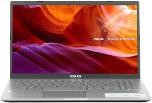 https://www.dns- shop.ru/product/7b17992401ef1b80/156- noutbuk-asus-laptop-d509ba-br073t-serebristyj/opinion/шт.12ПО«1С:Бухгалте рия 8.3»http://v8.1c.ru/buhv8/шт.13ОСWindows10https://www.dns- shop.ru/product/2314d81a413d3330/opera cionnaa-sistema-microsoft-windows-10-domasnaa/шт.14Принтер Лазерный. Сетевой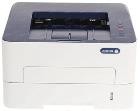 https://www.dns- shop.ru/product/9e04dfaf49c43120/print er-lazernyj-xerox-phaser-3052ni/opinion/шт.1/25Стол офисный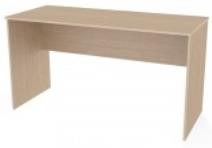 http://mebelsosklada63.ru/mebel-dlya- personala/mebel-dlya-personala-simpl-dsp-16mm-belorussiya/stol-ofisnyj-s- 1400-1400x600x750/шт.16Стул офисный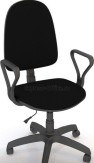 https://samara.express- office.ru/catalog/chairs/staff- chairs/prestizh-samba/шт.1РАСХОДНЫЕ МАТЕРИАЛЫ НА 1 УЧАСТНИКАРАСХОДНЫЕ МАТЕРИАЛЫ НА 1 УЧАСТНИКАРАСХОДНЫЕ МАТЕРИАЛЫ НА 1 УЧАСТНИКАРАСХОДНЫЕ МАТЕРИАЛЫ НА 1 УЧАСТНИКАРАСХОДНЫЕ МАТЕРИАЛЫ НА 1 УЧАСТНИКАРАСХОДНЫЕ МАТЕРИАЛЫ НА 1 УЧАСТНИКАРасходные материалыРасходные материалыРасходные материалыРасходные материалыРасходные материалыРасходные материалы№ п/ пНаименованиеФото расходных материаловТехнические характеристики оборудования, инструментов и ссылка на сайт производителя, поставщикаЕд. измеренияНеобходи мое кол-во1Бумага офисная для принтера (1/2 пачки на 1 участника)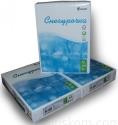 http://ofiskom.com/magazin/product/sneg urochka-a4пачка51Линейка ученическая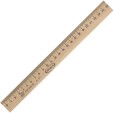 https://apex- 24.ru/catalog/goods/linejki/210050/шт.12Писчие приборы (ручка, карандаши пр.)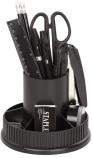 https://apex-24.ru/catalog/goods/nabory- ofisnyje-plastikovyje-s- napolnenijem3/230745/компле кт1РАСХОДНЫЕ МАТЕРИАЛЫ, ОБОРУДОВАНИЕ И ИНСТРУМЕНТЫ, КОТОРЫЕУЧАСТНИКИ ДОЛЖНЫ ИМЕТЬ ПРИ СЕБЕ (при необходимости)РАСХОДНЫЕ МАТЕРИАЛЫ, ОБОРУДОВАНИЕ И ИНСТРУМЕНТЫ, КОТОРЫЕУЧАСТНИКИ ДОЛЖНЫ ИМЕТЬ ПРИ СЕБЕ (при необходимости)РАСХОДНЫЕ МАТЕРИАЛЫ, ОБОРУДОВАНИЕ И ИНСТРУМЕНТЫ, КОТОРЫЕУЧАСТНИКИ ДОЛЖНЫ ИМЕТЬ ПРИ СЕБЕ (при необходимости)РАСХОДНЫЕ МАТЕРИАЛЫ, ОБОРУДОВАНИЕ И ИНСТРУМЕНТЫ, КОТОРЫЕУЧАСТНИКИ ДОЛЖНЫ ИМЕТЬ ПРИ СЕБЕ (при необходимости)РАСХОДНЫЕ МАТЕРИАЛЫ, ОБОРУДОВАНИЕ И ИНСТРУМЕНТЫ, КОТОРЫЕУЧАСТНИКИ ДОЛЖНЫ ИМЕТЬ ПРИ СЕБЕ (при необходимости)РАСХОДНЫЕ МАТЕРИАЛЫ, ОБОРУДОВАНИЕ И ИНСТРУМЕНТЫ, КОТОРЫЕУЧАСТНИКИ ДОЛЖНЫ ИМЕТЬ ПРИ СЕБЕ (при необходимости)(нет)(нет)(нет)(нет)(нет)(нет)РАСХОДНЫЕ МАТЕРИАЛЫ И ОБОРУДОВАНИЕ, ЗАПРЕЩЕННЫЕ НА ПЛОЩАДКЕРАСХОДНЫЕ МАТЕРИАЛЫ И ОБОРУДОВАНИЕ, ЗАПРЕЩЕННЫЕ НА ПЛОЩАДКЕРАСХОДНЫЕ МАТЕРИАЛЫ И ОБОРУДОВАНИЕ, ЗАПРЕЩЕННЫЕ НА ПЛОЩАДКЕРАСХОДНЫЕ МАТЕРИАЛЫ И ОБОРУДОВАНИЕ, ЗАПРЕЩЕННЫЕ НА ПЛОЩАДКЕРАСХОДНЫЕ МАТЕРИАЛЫ И ОБОРУДОВАНИЕ, ЗАПРЕЩЕННЫЕ НА ПЛОЩАДКЕРАСХОДНЫЕ МАТЕРИАЛЫ И ОБОРУДОВАНИЕ, ЗАПРЕЩЕННЫЕ НА ПЛОЩАДКЕ1Мобильные устройства различногохарактера (телефон, планшет и т.д.)2Измеритель ные устройства (калькуляторы)ДОПОЛНИТЕЛЬНОЕ ОБОРУДОВАНИЕ, ИНСТРУМЕНТЫ КОТОРОЕ МОЖЕТПРИВЕСТИ С СОБОЙ УЧАСТНИК (при необходимости)ДОПОЛНИТЕЛЬНОЕ ОБОРУДОВАНИЕ, ИНСТРУМЕНТЫ КОТОРОЕ МОЖЕТПРИВЕСТИ С СОБОЙ УЧАСТНИК (при необходимости)ДОПОЛНИТЕЛЬНОЕ ОБОРУДОВАНИЕ, ИНСТРУМЕНТЫ КОТОРОЕ МОЖЕТПРИВЕСТИ С СОБОЙ УЧАСТНИК (при необходимости)ДОПОЛНИТЕЛЬНОЕ ОБОРУДОВАНИЕ, ИНСТРУМЕНТЫ КОТОРОЕ МОЖЕТПРИВЕСТИ С СОБОЙ УЧАСТНИК (при необходимости)ДОПОЛНИТЕЛЬНОЕ ОБОРУДОВАНИЕ, ИНСТРУМЕНТЫ КОТОРОЕ МОЖЕТПРИВЕСТИ С СОБОЙ УЧАСТНИК (при необходимости)ДОПОЛНИТЕЛЬНОЕ ОБОРУДОВАНИЕ, ИНСТРУМЕНТЫ КОТОРОЕ МОЖЕТПРИВЕСТИ С СОБОЙ УЧАСТНИК (при необходимости)№ п/ пНаименованиеНаименовани е оборудования или инструмента,или мебелиТехнические характеристики оборудования, инструментов и ссылка на сайт производителя, поставщикаЕд. измеренияНеобходи мое кол-во(нет)(нет)(нет)(нет)(нет)(нет)ОБОРУДОВАНИЕ НА 1-ГО ЭКСПЕРТА (при необходимости)ОБОРУДОВАНИЕ НА 1-ГО ЭКСПЕРТА (при необходимости)ОБОРУДОВАНИЕ НА 1-ГО ЭКСПЕРТА (при необходимости)ОБОРУДОВАНИЕ НА 1-ГО ЭКСПЕРТА (при необходимости)ОБОРУДОВАНИЕ НА 1-ГО ЭКСПЕРТА (при необходимости)ОБОРУДОВАНИЕ НА 1-ГО ЭКСПЕРТА (при необходимости)В данном пункте необходимо указать оборудование, ПО, мебель, инструментов для экспертовВ данном пункте необходимо указать оборудование, ПО, мебель, инструментов для экспертовВ данном пункте необходимо указать оборудование, ПО, мебель, инструментов для экспертовВ данном пункте необходимо указать оборудование, ПО, мебель, инструментов для экспертовВ данном пункте необходимо указать оборудование, ПО, мебель, инструментов для экспертовВ данном пункте необходимо указать оборудование, ПО, мебель, инструментов для экспертов№ п/ пНаименованиеФото необходимого оборудованияилиинструмента, или мебелиТехнические характеристики оборудования, инструментов и ссылка на сайт производителя, поставщикаЕд. измеренияНеобходи мое кол-во1Стол переговорный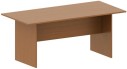 https://www.komus.ru/katalog/mebel/mebe  l-dlya-personala/stoly-dlya- peregovorov/stol-dlya-zasedanij-argo-a- 0058-orekh-1800kh850kh760-mm-/p/97872/?from=block-301-1шт.1/52Ноутбукhttps://www.dns- shop.ru/product/7b17992401ef1b80/156- noutbuk-asus-laptop-d509ba-br073t-serebristyj/opinion/шт.1/53Принтерhttps://www.dns- shop.ru/product/9e04dfaf49c43120/print er-lazernyj-xerox-phaser- 3052ni/opinion/шт.1/54Стул офисныйhttps://samara.express- office.ru/catalog/chairs/staff- chairs/prestizh-samba/шт.1РАСХОДНЫЕ МАТЕРИАЛЫ НА 1 Эксперта (при необходимости)РАСХОДНЫЕ МАТЕРИАЛЫ НА 1 Эксперта (при необходимости)РАСХОДНЫЕ МАТЕРИАЛЫ НА 1 Эксперта (при необходимости)РАСХОДНЫЕ МАТЕРИАЛЫ НА 1 Эксперта (при необходимости)РАСХОДНЫЕ МАТЕРИАЛЫ НА 1 Эксперта (при необходимости)РАСХОДНЫЕ МАТЕРИАЛЫ НА 1 Эксперта (при необходимости)Расходные материалыРасходные материалыРасходные материалыРасходные материалыРасходные материалыРасходные материалы№ п/ пНаименованиеФото расходных материаловТехнические характеристики оборудования, инструментов и ссылка на сайт производителя, поставщикаЕд. измеренияНеобходи мое кол-во1Бумага офисная для принтера (1/2 пачки на 1эксперта)http://ofiskom.com/magazin/product/sneg urochka-a4пачка32Писчие приборы (ручка, карандаши пр.)https://apex-24.ru/catalog/goods/nabory- ofisnyje-plastikovyje-s- napolnenijem3/230745/компле кт1ОБЩАЯ ИНФРАСТРУКТУРА КОНКУРСНОЙ ПЛОЩАДКИ (при необходимости)ОБЩАЯ ИНФРАСТРУКТУРА КОНКУРСНОЙ ПЛОЩАДКИ (при необходимости)ОБЩАЯ ИНФРАСТРУКТУРА КОНКУРСНОЙ ПЛОЩАДКИ (при необходимости)ОБЩАЯ ИНФРАСТРУКТУРА КОНКУРСНОЙ ПЛОЩАДКИ (при необходимости)ОБЩАЯ ИНФРАСТРУКТУРА КОНКУРСНОЙ ПЛОЩАДКИ (при необходимости)ОБЩАЯ ИНФРАСТРУКТУРА КОНКУРСНОЙ ПЛОЩАДКИ (при необходимости)В данном пункте необходимо указать дополнительное оборудование, средства индивидуальной защитыВ данном пункте необходимо указать дополнительное оборудование, средства индивидуальной защитыВ данном пункте необходимо указать дополнительное оборудование, средства индивидуальной защитыВ данном пункте необходимо указать дополнительное оборудование, средства индивидуальной защитыВ данном пункте необходимо указать дополнительное оборудование, средства индивидуальной защитыВ данном пункте необходимо указать дополнительное оборудование, средства индивидуальной защиты№ п/ пНаименованиеФото необходимого оборудования, средстваиндивидуаль ной защитыТехнические характеристики оборудования, инструментов и ссылка на сайт производителя, поставщикаЕд. измеренияНеобходи мое кол-во1Порошковыйогнетушитель ОП-4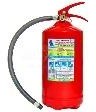 Класс В - 55 В Класс А - 2 АШт.12Коммутатор 16 портов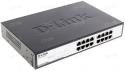 https://www.dns- shop.ru/product/569602a922393330/kom mutator-d-link-dgs-1016c/шт.13Патч-корды (по количеству рабочих мест+принтер)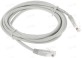 https://www.dns- shop.ru/product/2dd807b259813330/pat c-kord-cablexpert-pp10-3m/шт.154Таймер обратного отсчетаИспользуется экран ноутбука https://www.dns- shop.ru/product/7b17992401ef1b80/156- noutbuk-asus-laptop-d509ba-br073t-serebristyj/opinion/шт.1КОМНАТА УЧАСТНИКОВ (при необходимости)КОМНАТА УЧАСТНИКОВ (при необходимости)КОМНАТА УЧАСТНИКОВ (при необходимости)КОМНАТА УЧАСТНИКОВ (при необходимости)КОМНАТА УЧАСТНИКОВ (при необходимости)КОМНАТА УЧАСТНИКОВ (при необходимости)В данном пункте необходимо указать оборудование, мебель, расходные материалы, которыми будут оборудована комната для участников (при необходимости)В данном пункте необходимо указать оборудование, мебель, расходные материалы, которыми будут оборудована комната для участников (при необходимости)В данном пункте необходимо указать оборудование, мебель, расходные материалы, которыми будут оборудована комната для участников (при необходимости)В данном пункте необходимо указать оборудование, мебель, расходные материалы, которыми будут оборудована комната для участников (при необходимости)В данном пункте необходимо указать оборудование, мебель, расходные материалы, которыми будут оборудована комната для участников (при необходимости)В данном пункте необходимо указать оборудование, мебель, расходные материалы, которыми будут оборудована комната для участников (при необходимости)№ п/ пНаименованиеФото необходимого оборудованияили инструмента, или мебели, илирасходных материаловТехнические характеристики оборудования, инструментов и ссылка на сайт производителя, поставщикаЕд. измеренияНеобходи мое кол-во1Кулер для воды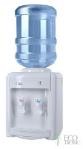 настольный без охлажденияШт.12Стол переговорныйhttps://www.komus.ru/katalog/mebel/mebe  l-dlya-personala/stoly-dlya- peregovorov/stol-dlya-zasedanij-argo-a- 0058-orekh-1800kh850kh760-mm-/p/97872/?from=block-301-1шт.23Стул офисныйhttps://samara.express- office.ru/catalog/chairs/staff- chairs/prestizh-samba/шт.104Вешалка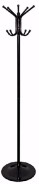 https://karkasmebel.ru/veshalki-dlya- ofisa/napolnye/cr-001-blackшт.1ДОПОЛНИТЕЛЬНЫЕ ТРЕБОВАНИЯ К ПЛОЩАДКЕ/КОММЕНТАРИИДОПОЛНИТЕЛЬНЫЕ ТРЕБОВАНИЯ К ПЛОЩАДКЕ/КОММЕНТАРИИДОПОЛНИТЕЛЬНЫЕ ТРЕБОВАНИЯ К ПЛОЩАДКЕ/КОММЕНТАРИИДОПОЛНИТЕЛЬНЫЕ ТРЕБОВАНИЯ К ПЛОЩАДКЕ/КОММЕНТАРИИДОПОЛНИТЕЛЬНЫЕ ТРЕБОВАНИЯ К ПЛОЩАДКЕ/КОММЕНТАРИИДОПОЛНИТЕЛЬНЫЕ ТРЕБОВАНИЯ К ПЛОЩАДКЕ/КОММЕНТАРИИКоличество точек электропитания и их характеристики, количество точек интернета и требования к нему, количество точек воды и требования (горячая, холодная)Количество точек электропитания и их характеристики, количество точек интернета и требования к нему, количество точек воды и требования (горячая, холодная)Количество точек электропитания и их характеристики, количество точек интернета и требования к нему, количество точек воды и требования (горячая, холодная)Количество точек электропитания и их характеристики, количество точек интернета и требования к нему, количество точек воды и требования (горячая, холодная)Количество точек электропитания и их характеристики, количество точек интернета и требования к нему, количество точек воды и требования (горячая, холодная)Количество точек электропитания и их характеристики, количество точек интернета и требования к нему, количество точек воды и требования (горячая, холодная)№ п/ пНаименованиеНаименовани енеобходимого оборудования или инструмента,или мебелиТехнические характеристики оборудования, инструментов и ссылка на сайт производителя, поставщикаЕд. измеренияНеобходи мое кол-во1Электричество на1 рабочее место дляучастника220 вольт 2розетки 600 вт.2Розетка для подсоединения кабеля ЛВС на 1 рабочее местоучастника1 Розетка RJ-45Площадь, м. кв.Ширина прохода между рабочимиместами, м.Специализированное оборудование, количество.Рабочее место участника снарушением слухане менее 3Не ближе 1,5 метровFM-передатчики по количеству слабослышащих участников, при отсутствии на площадке сурдопереводчика наличие Коммуникативной системы«Диалог»Рабочее	место участника		с нарушением зренияне менее 3Не ближе 1,5 метровНа каждого слабовидящего и незрячего участника: Видеоувеличитель; Программы экранного доступа и экранного увеличителя Брайлевский дисплейРабочее	место участника		с нарушением ОДАне менее 3Не ближе 1,5 метровНа каждого участника с нарушением ОДА: Клавиатура, адаптированная с крупными кнопкамиСтол рабочий для инвалидов, регулируемый по высоте.Роллер компьютерный с 2 выносными кнопкамиРабочее	место участника		с соматическими заболеваниямине менее 3Не ближе 1,5 метровСпециального оборудования не требуетсяРабочее	место участника		с ментальными нарушениямине менее 3Не ближе 1,5 метровСпециального оборудования не требуется